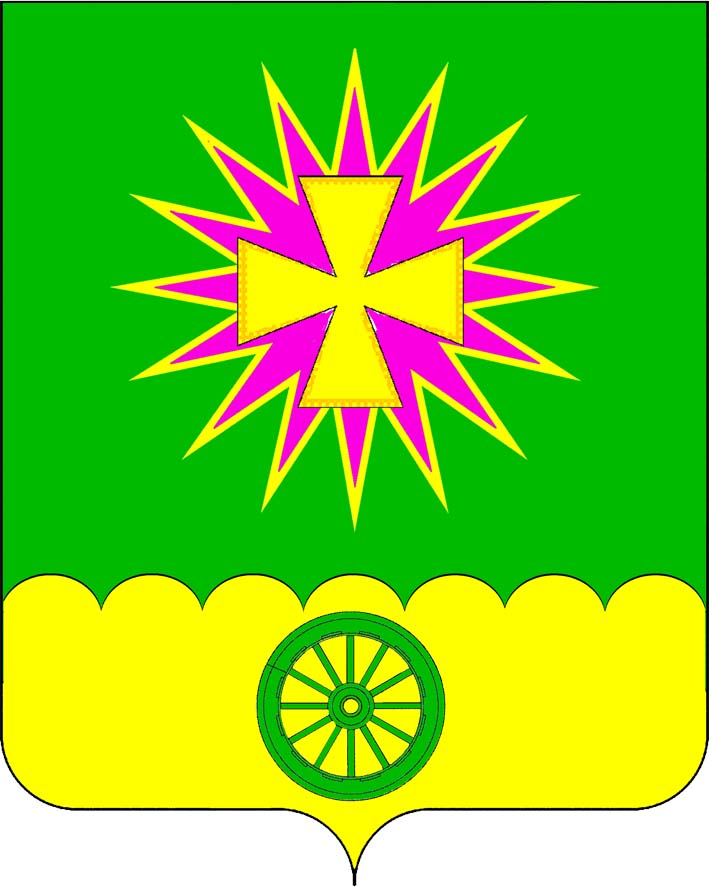 АДМИНИСТРАЦИЯ Нововеличковского сельского поселения Динского района ПОСТАНОВЛЕНИЕот 23.11.2018                                                                                      	№ 321                                   станица НововеличковскаяО внесении изменений в постановление администрации Нововеличковского сельского поселения Динского района от 28.11.2016 № 616 «О принятии муниципальной целевой программы «Капитальный ремонт и ремонт автомобильных дорог местного значения Нововеличковского сельского поселения Динского района, мероприятия по обеспечению безопасности дорожного движения на 2017-2019 годы»» В соответствии с частью 5 статьи 8 Устава Нововеличковского сельского поселения Динского района, в целях модернизации автомобильных дорог местного значения на территории населенных пунктов Нововеличковского сельского поселения и безопасности дорожного движения, п о с т а н о в л я ю: Внести изменения в постановление администрации Нововеличковского сельского поселения Динского района от 28.11.2016 № 616 «Капитальный ремонт и ремонт автомобильных дорог местного значения Нововеличковского сельского поселения Динского района, мероприятия по обеспечению безопасности дорожного движения на 2017-2019 годы»», приложение к постановлению утвердить в новой редакции (прилагается).2. Отделу финансов и муниципальных закупок администрации Нововеличковского сельского поселения (Вуймина) обеспечить финансирование мероприятий муниципальной программы «Капитальный ремонт и ремонт автомобильных дорог местного значения Нововеличковского сельского поселения Динского района, мероприятия по обеспечению безопасности дорожного движения на 2017-2019 годы» в пределах средств, предусмотренных на эти цели в бюджете Нововеличковского сельского поселения.3. Отделу ЖКХ, малого и среднего бизнеса администрации Нововеличковского сельского поселения (Токаренко) обеспечить выполнение мероприятий программы.4. Постановление администрации Нововеличковского сельского                    поселения Динского района от 18.10.2018 № 251 «О внесении изменений в                  постановление администрации Нововеличковского сельского поселения               Динского района от 28.11.2016 № 616 «Об утверждении муниципальной                  программы «Капитальный ремонт и ремонт автомобильных дорог местного значения Нововеличковского сельского поселения Динского района, мероприятия по обеспечению безопасности дорожного движения на 2017-2019 годы» признать утратившим силу.5. Отделу по общим и правовым вопросам администрации Нововеличковского сельского поселения (Калитка) разместить настоящее постановление на официальном сайте Нововеличковского сельского поселения Динского района в сети Интернет.	6. Контроль за исполнением постановления оставляю за собой.7. Постановление вступает в силу со дня его подписания.Глава администрации Нововеличковского сельского поселения					                                      Г.М. КоваПРИЛОЖЕНИЕУТВЕРЖДЕНАпостановлением администрации Нововеличковского сельского поселения Динского районаот 23.11.2018 г. № 321МУНИЦИПАЛЬНАЯ ПРОГРАММА«Капитальный ремонт и ремонт автомобильных дорог местного значения Нововеличковского сельского поселения Динского района, мероприятия по обеспечению безопасности дорожного движения на 2017-2019 годы»ПАСПОРТмуниципальной программы Нововеличковского сельского поселения Динского района«Капитальный ремонт и ремонт автомобильных дорог местного значения Нововеличковского сельского поселения Динского района, мероприятия по обеспечению безопасности дорожного движения на 2017-2019 годы»1. Характеристика текущего состояния и прогноз развития в сфере              капитального ремонта, ремонта и содержание автомобильных дорогНововеличковского сельского поселения Динского района                           на 2017-2019  годыНововеличковское сельское поселение Динского района расположено в западной части Динского района.  В состав Нововеличковского сельского поселения входят 4 населенных пункта. Административным центром является станица Нововеличковская. Площадь сельского поселения, в проектных границах составляет 29323,22 га. Население сельского поселения составляет 11975 человека. На территории сельского поселения существующая улично-дорожная сеть, представлена автомобильными дорогами регионального, межмуниципального и местного значения общей протяженностью 118,262  км. неоднородных по типу покрытия. Все автомобильные дороги сельского поселения делятся на три типа (по типу покрытия):- асфальтобетонные дороги общая протяженность которых составляет 38,867 км. являются основой транспортной сети сельского поселения;- гравийные дороги общая протяженность которых составляет 41,185 км. являются неотъемлемой частью улично-дорожной сети сельского поселения;- грунтовые дороги общая протяженность которых составляет 38,21 км. представляют собой второстепенные дороги сельского поселения, редко используемые для хозяйственной и общественной деятельности.В настоящее время на территории сельского поселения расположены следующие социально значимые объекты: общеобразовательные школы, детские сады, дом культуры,  отделение Динской районной больницы, библиотека., детская школа искусств и прочие.Поддержание в исправном состоянии и развитие автомобильных дорог сельского поселения позволит увеличить охват населения пассажирским транспортом, количество грузоперевозок в хозяйственных целях, повысит инвестиционную привлекательность сельского поселения.Учитывая нормы действующего законодательства мероприятия в сфере содержания и ремонта автомобильных дорог требуют особого внимания и поддержки со стороны бюджетов все уровней (районного, краевого, федерального), при этом упор необходимо делать на увеличение протяженности автомобильных дорог с усовершенствованным дорожным покрытием (асфальтобетон).Проведение работ по ремонту и содержанию автомобильных дорог недопустимо без разработки и утверждения согласования в установленном порядке проектно-сметной документации.Ежегодное проведение работ по ремонту и содержанию автомобильных дорог местного значения залог динамичного развития сельского поселения.2. Перечень и краткое описание основных мероприятий муниципальной программыПеречень и описание программных мероприятий изложены в приложении  к муниципальной  программе «Капитальный ремонт и ремонт автомобильных дорог местного значения Нововеличковского сельского поселения Динского района, мероприятия по обеспечению безопасности дорожного движения на 2017-2019 годы»3. Обоснование ресурсного обеспечения муниципальной программыОбщий планируемый объем финансирования муниципальной программы на 2017-2019 годы за счет средств  бюджета поселения составляет  30129,50 тыс. руб., в том числе:расчет финансового обеспечения реализации мероприятий муниципальной программы произведен на основании расходов аналогичных видов работ в период реализации предыдущих программ.          Общий планируемый объем финансирования муниципальной программы будет уточняться в зависимости от принятых на местном уровне решений об объемах выделяемых средств.4. Методика оценки эффективности реализации муниципальной  программы Нововеличковского сельского поселения Динского районаОценка эффективности муниципальной программы Нововеличковского сельского поселения Динского района «Капитальный ремонт и ремонт автомобильных дорог местного значения Нововеличковского сельского поселения Динского района, мероприятия по обеспечению безопасности дорожного движения на 2017-2019 годы» проводится в соответствии с типовой методикой оценке эффективности реализации муниципальной программы утвержденной постановлением администрации Нововеличковского сельского поселения Динского района от 09.06.2016 г. №293  «Об утверждении Порядка принятия решения о разработке, формирования, реализации и оценки эффективности реализации муниципальных программ Нововеличковского сельского поселения Динского района».5. Механизм реализации муниципальной программыи контроль за ее выполнениемМеханизм реализации муниципальной программы Нововеличковского сельского поселения Динского района «Капитальный ремонт и ремонт автомобильных дорог местного значения Нововеличковского сельского поселения Динского района, мероприятия по обеспечению безопасности дорожного движения на 2017-2019 годы»  осуществляется в соответствии с разделом 5 порядка принятия решения о разработке, формирования, реализации и оценки эффективности реализации муниципальных программ Нововеличковского сельского поселения Динского района утвержденного постановлением администрации Нововеличковского сельского поселения Динского района от 09.06.2016 г.                 № 293. Контроль  реализации мероприятий программы осуществляет  администрация Нововеличковского сельского поселения и бюджетная комиссия Нововеличковского сельского поселения.Исполняющий обязанностиначальника отдела ЖКХ, малого и среднегобизнеса администрации Нововеличковскогосельского поселения Динского района				           Р.В.СтепикаПриложение к паспорту муниципальной программы «Капитальный ремонт и ремонт автомобильных дорог местного значения Нововеличковского сельского поселения Динского района, мероприятия по обеспечению безопасности дорожного движения на 2017-2019 годы»ПЕРЕЧЕНЬ ОСНОВНЫХ МЕРОПРИЯТИЙ МУНИЦИПАЛЬНОЙ ПРОГРАММЫ  «Капитальный ремонт и ремонт автомобильных дорог местного значения Нововеличковского сельского поселения Динского района, мероприятия по обеспечению безопасности дорожного движения на 2017-2019 годы»Исполняющий обязанностиначальника отдела ЖКХ, малого и среднего бизнеса администрации Нововеличковского сельского поселения Динского района 							  Р.В.СтепикаПриложение к муниципальной программе «Капитальный ремонт и ремонт автомобильных дорог местного значения Нововеличковского сельского поселения Динского района, мероприятия по обеспечению безопасности дорожного движения  на 2017-2019 годы»ЦЕЛИ, ЗАДАЧИ И ЦЕЛЕВЫЕ ПОКАЗАТЕЛИ МУНИЦИПАЛЬНОЙ ПРОГРАММЫ«Капитальный ремонт и ремонт автомобильных дорог местного значения Нововеличковского сельского поселения Динского района, мероприятия по обеспечению безопасности дорожного движения на 2017-2019 годы» (наименование программы, срок действия, Постановление администрации Нововеличковского сельского поселения Динского района от 28.11.2016 г.  № 616 реквизиты правого акта, которым утверждена программа)Исполняющий обязанностиначальника отдела ЖКХ, малого и среднего бизнеса администрации Нововеличковского  	            сельского поселения  Динского района                                                                                                                                   Р.В.СтепикаКоординатор муниципальной программыНачальник отдела ЖКХ, малого и среднего бизнеса Администрации Нововеличковского сельского поселенияУчастники муниципальнойпрограммыОтдел ЖКХ, малого и среднего бизнеса Администрации Нововеличковского сельского поселенияЦель муниципальной программыМодернизация дорог местного значения, снижение уровня ДТП на территории населенных пунктов Нововеличковского сельского поселенияЗадачи муниципальнойпрограммы- выполнение мероприятий по техническому ремонту уличного полотна в населенных пунктах Нововеличковского сельского поселения;- выполнение организационно-технических мероприятий по безопасности дорожного движения; соблюдение требований правил дорожной безопасности.Перечень целевых показателей муниципальной программы- укладка асфальто–бетонной смеси, гравия, обустройство обочин. Обустройство автомобильных дорог с грунтовым покрытием;- изготовление проектов организации безопасности дорожного движения на дорогах местного значения;- предотвращение дорожно-транспортных происшествий с участием транспортных средств, велосипедистов и пешеходов, в том числе детей, на территории Нововеличковского сельского поселения Динского района.Этапы и сроки реализациимуниципальной программы2017-2019 годыОбъемы бюджетных ассигнований муниципальной программыБюджет Нововеличковского сельского поселения, краевой бюджет – 29412,0 тыс. руб.- 2017 год- 7762,30 тыс. руб.,- 2018 год- 16363,4 тыс. руб., - 2019 год- 5286,2 тыс. руб.Контроль за выполнениеммуниципальной программыАдминистрация Нововеличковского сельского поселения и бюджетная комиссия Совета Нововеличковского сельского поселения№п/пНаименование мероприятияИсточники финансированияОбъем финан-сирования, всего(тыс. руб.)2017 год2018 год2019 годНепосредственный результат реализации мероприятияУчастник муниципальной программы 12345671.Содержание и ремонт автомобильных дорог общего пользования, в том числе дорог в поселениях и содержание и ремонт тротуаров вдоль дорог общего пользования, местного значения.всего13465,95862,33917,33686,31.Содержание и ремонт автомобильных дорог общего пользования, в том числе дорог в поселениях и содержание и ремонт тротуаров вдоль дорог общего пользования, местного значения.местный бюджет13465,95862,33917,33686,3Отдел ЖКХ, малого и среднего бизнеса администрации Нововеличковского сельского поселения, подрядчик1.Содержание и ремонт автомобильных дорог общего пользования, в том числе дорог в поселениях и содержание и ремонт тротуаров вдоль дорог общего пользования, местного значения.краевой бюджет--1.Содержание и ремонт автомобильных дорог общего пользования, в том числе дорог в поселениях и содержание и ремонт тротуаров вдоль дорог общего пользования, местного значения.федеральный бюджет--1.Содержание и ремонт автомобильных дорог общего пользования, в том числе дорог в поселениях и содержание и ремонт тротуаров вдоль дорог общего пользования, местного значения.внебюджетные источники--1.1.Ремонт дорог местного значения в               асфальтовом и бетонном исполнении в населенных пунктах Нововеличковского сельского поселения, в том числе:ст. Нововеличковская1) ул. Красная (от ул. Почтовая до ул. Южная) – 1,1 км.2) ул. Степная (от дома №28 до ул. Таманская) -1,19км.Всего3660,01560,0300,01800,01.1.Ремонт дорог местного значения в               асфальтовом и бетонном исполнении в населенных пунктах Нововеличковского сельского поселения, в том числе:ст. Нововеличковская1) ул. Красная (от ул. Почтовая до ул. Южная) – 1,1 км.2) ул. Степная (от дома №28 до ул. Таманская) -1,19км.местный бюджет3660,01560,0300,01800,0Повышение комфортности и безопасности жизнедеятельности населения и хозяйствующих субъектовОтдел ЖКХ, малого и среднего бизнеса администрации Нововеличковского сельского поселения, подрядчик1.1.Ремонт дорог местного значения в               асфальтовом и бетонном исполнении в населенных пунктах Нововеличковского сельского поселения, в том числе:ст. Нововеличковская1) ул. Красная (от ул. Почтовая до ул. Южная) – 1,1 км.2) ул. Степная (от дома №28 до ул. Таманская) -1,19км.краевой бюджет--Отдел ЖКХ, малого и среднего бизнеса администрации Нововеличковского сельского поселения, подрядчик1.1.Ремонт дорог местного значения в               асфальтовом и бетонном исполнении в населенных пунктах Нововеличковского сельского поселения, в том числе:ст. Нововеличковская1) ул. Красная (от ул. Почтовая до ул. Южная) – 1,1 км.2) ул. Степная (от дома №28 до ул. Таманская) -1,19км.федеральный бюджет--Отдел ЖКХ, малого и среднего бизнеса администрации Нововеличковского сельского поселения, подрядчик1.1.Ремонт дорог местного значения в               асфальтовом и бетонном исполнении в населенных пунктах Нововеличковского сельского поселения, в том числе:ст. Нововеличковская1) ул. Красная (от ул. Почтовая до ул. Южная) – 1,1 км.2) ул. Степная (от дома №28 до ул. Таманская) -1,19км.внебюджетные источники--Отдел ЖКХ, малого и среднего бизнеса администрации Нововеличковского сельского поселения, подрядчик1.21.2 Ремонт дорог местного значения в гравийном исполнении в населенных пунктах Нововеличковского сельского поселения, в том числе:2017 годст. Нововеличковская1) ул. Садовая (от ул. Веселой до ул. Короткая) – 0,29 км; 2) ул. Курганная (от дома № 12 до ул. Городской)– 0,79км;3) ул. Садовая (от ул. Курганной до ул. Широкой) -0,2км. 4) ул. Плеханова (от ул. Ленина до ул. Советской) – 0,32км 5) ул. Хмельницкого (от ул. Свердлова до ул. Крупской) – 0,2км.6) ул. Медведовская (от ул. Фрунзе до ул. Коммунаров) – 0,38 км7) ул. Советская (от ул. Толстого до ул. Энгельса) – 0,4 км8) ул. Братская (от ул. Советской до ул. Ленина) – 0,32 км; (от ул. Пролетарской до ул. Садовой) – 0,4 км9) ул. Садовая ( от ул. Казачьей до ул. Шевченко) – 0,16 км ( от ул. Братской до ул. Д.Бедного) – 0,1 км10) ул. Выгонная (от ул. Свердлова до ул. Тургенева) – 0,3 км11) ул. Петровского от ул. Лермонтова до ул. Гоголя) – 0,271 км12) ул. День Победы (от ул. Красная до ул. Ленина)  - 0,18 км; (от ул. Пролетарской до ул. Садовой) – 0,38 км13) ул. Северная от ул. Красная до дома №1 – 0,15 км14) ул. Шаумяна от ул. Красная до ул. Октябрьской – 0,12 км15) ул. Шевченко от ул. Красная до ул. Ленина – 0,17 км16) ул. Б.Хмельницкого – 0,2 кмст. Воронцовская1) ул. Красная от дома №1 до ул. Краснодарская – 0,28 км2) ул. Крайняя от дома №1 до ул. Краснодарская – 0,4 км3) ул. Прямая – 0,07 кмп. Найдорф1) ул. Студенческая – 0,17 км2) ул. Юности от ул. Красной до дома №11 – 0,157 км2018 год1) ул. Энгельса (от ул. Красная до ул. Городской) –0,96 км.2) ул. Шаумяна (от ул. Красная до ул. Городской) – 1,14 км.3) ул. Пушкина (от ул. Комсомольской до ул. Пушкина, 30) – 1,19 км;4)  ул. Нижняя (от ул. Пролетарской до ул. Нижняя, 27) – 0,77 м;5) пер. Нижний – 0,25 км6) пер. Пушкина – 0,25 км7) пер. Н.Примака – 0,25 км8) ул. Южная (от ул. Красная до ул. Южная, 24) – 0,41 км9) ул. Хмельницкого (от ул. Свердлова до ул. Фрунзе) – 0,2 км10) ул. Плеханова (от ул. Садовой до ул. Городской)- 0,37 км11) ул. Садовая (от ул. Нижней до ул. Ровная) – 0,39 км12) ул. Д.Победы (от ул. Садовой до ул. Городской) – 0,42 км; (от ул. Красная до ул. Пролетарская) – 0,2 кмп. Найдорф1) ул. Юности (от ул. Красная до ул. Цветочная) – 0,227 кмст. Воронцовская1) ул. Крупской (от ул. Ленина до ул. Ровная) – 0,45 км.2019 годст. Нововеличковская1) ул. Веселая (от ул. Красная до ул. Городской) – 0,85 км2) ул. Северная (от ул. Красная до ул. Городской) – 0,82 км3) ул. Фурманова (от ул. Таманской до ул. Степная) – 0,84 кмвсего7023,62850,02887,31286,3Отдел ЖКХ, малого и среднего бизнеса администрации Нововеличковского сельского поселения, подрядчик1.21.2 Ремонт дорог местного значения в гравийном исполнении в населенных пунктах Нововеличковского сельского поселения, в том числе:2017 годст. Нововеличковская1) ул. Садовая (от ул. Веселой до ул. Короткая) – 0,29 км; 2) ул. Курганная (от дома № 12 до ул. Городской)– 0,79км;3) ул. Садовая (от ул. Курганной до ул. Широкой) -0,2км. 4) ул. Плеханова (от ул. Ленина до ул. Советской) – 0,32км 5) ул. Хмельницкого (от ул. Свердлова до ул. Крупской) – 0,2км.6) ул. Медведовская (от ул. Фрунзе до ул. Коммунаров) – 0,38 км7) ул. Советская (от ул. Толстого до ул. Энгельса) – 0,4 км8) ул. Братская (от ул. Советской до ул. Ленина) – 0,32 км; (от ул. Пролетарской до ул. Садовой) – 0,4 км9) ул. Садовая ( от ул. Казачьей до ул. Шевченко) – 0,16 км ( от ул. Братской до ул. Д.Бедного) – 0,1 км10) ул. Выгонная (от ул. Свердлова до ул. Тургенева) – 0,3 км11) ул. Петровского от ул. Лермонтова до ул. Гоголя) – 0,271 км12) ул. День Победы (от ул. Красная до ул. Ленина)  - 0,18 км; (от ул. Пролетарской до ул. Садовой) – 0,38 км13) ул. Северная от ул. Красная до дома №1 – 0,15 км14) ул. Шаумяна от ул. Красная до ул. Октябрьской – 0,12 км15) ул. Шевченко от ул. Красная до ул. Ленина – 0,17 км16) ул. Б.Хмельницкого – 0,2 кмст. Воронцовская1) ул. Красная от дома №1 до ул. Краснодарская – 0,28 км2) ул. Крайняя от дома №1 до ул. Краснодарская – 0,4 км3) ул. Прямая – 0,07 кмп. Найдорф1) ул. Студенческая – 0,17 км2) ул. Юности от ул. Красной до дома №11 – 0,157 км2018 год1) ул. Энгельса (от ул. Красная до ул. Городской) –0,96 км.2) ул. Шаумяна (от ул. Красная до ул. Городской) – 1,14 км.3) ул. Пушкина (от ул. Комсомольской до ул. Пушкина, 30) – 1,19 км;4)  ул. Нижняя (от ул. Пролетарской до ул. Нижняя, 27) – 0,77 м;5) пер. Нижний – 0,25 км6) пер. Пушкина – 0,25 км7) пер. Н.Примака – 0,25 км8) ул. Южная (от ул. Красная до ул. Южная, 24) – 0,41 км9) ул. Хмельницкого (от ул. Свердлова до ул. Фрунзе) – 0,2 км10) ул. Плеханова (от ул. Садовой до ул. Городской)- 0,37 км11) ул. Садовая (от ул. Нижней до ул. Ровная) – 0,39 км12) ул. Д.Победы (от ул. Садовой до ул. Городской) – 0,42 км; (от ул. Красная до ул. Пролетарская) – 0,2 кмп. Найдорф1) ул. Юности (от ул. Красная до ул. Цветочная) – 0,227 кмст. Воронцовская1) ул. Крупской (от ул. Ленина до ул. Ровная) – 0,45 км.2019 годст. Нововеличковская1) ул. Веселая (от ул. Красная до ул. Городской) – 0,85 км2) ул. Северная (от ул. Красная до ул. Городской) – 0,82 км3) ул. Фурманова (от ул. Таманской до ул. Степная) – 0,84 кмместный бюджет7023,62850,02887,31286,3Повышение комфортности и безопасности жизнедеятельности населения и хозяйствующих субъектовОтдел ЖКХ, малого и среднего бизнеса администрации Нововеличковского сельского поселения, подрядчик1.21.2 Ремонт дорог местного значения в гравийном исполнении в населенных пунктах Нововеличковского сельского поселения, в том числе:2017 годст. Нововеличковская1) ул. Садовая (от ул. Веселой до ул. Короткая) – 0,29 км; 2) ул. Курганная (от дома № 12 до ул. Городской)– 0,79км;3) ул. Садовая (от ул. Курганной до ул. Широкой) -0,2км. 4) ул. Плеханова (от ул. Ленина до ул. Советской) – 0,32км 5) ул. Хмельницкого (от ул. Свердлова до ул. Крупской) – 0,2км.6) ул. Медведовская (от ул. Фрунзе до ул. Коммунаров) – 0,38 км7) ул. Советская (от ул. Толстого до ул. Энгельса) – 0,4 км8) ул. Братская (от ул. Советской до ул. Ленина) – 0,32 км; (от ул. Пролетарской до ул. Садовой) – 0,4 км9) ул. Садовая ( от ул. Казачьей до ул. Шевченко) – 0,16 км ( от ул. Братской до ул. Д.Бедного) – 0,1 км10) ул. Выгонная (от ул. Свердлова до ул. Тургенева) – 0,3 км11) ул. Петровского от ул. Лермонтова до ул. Гоголя) – 0,271 км12) ул. День Победы (от ул. Красная до ул. Ленина)  - 0,18 км; (от ул. Пролетарской до ул. Садовой) – 0,38 км13) ул. Северная от ул. Красная до дома №1 – 0,15 км14) ул. Шаумяна от ул. Красная до ул. Октябрьской – 0,12 км15) ул. Шевченко от ул. Красная до ул. Ленина – 0,17 км16) ул. Б.Хмельницкого – 0,2 кмст. Воронцовская1) ул. Красная от дома №1 до ул. Краснодарская – 0,28 км2) ул. Крайняя от дома №1 до ул. Краснодарская – 0,4 км3) ул. Прямая – 0,07 кмп. Найдорф1) ул. Студенческая – 0,17 км2) ул. Юности от ул. Красной до дома №11 – 0,157 км2018 год1) ул. Энгельса (от ул. Красная до ул. Городской) –0,96 км.2) ул. Шаумяна (от ул. Красная до ул. Городской) – 1,14 км.3) ул. Пушкина (от ул. Комсомольской до ул. Пушкина, 30) – 1,19 км;4)  ул. Нижняя (от ул. Пролетарской до ул. Нижняя, 27) – 0,77 м;5) пер. Нижний – 0,25 км6) пер. Пушкина – 0,25 км7) пер. Н.Примака – 0,25 км8) ул. Южная (от ул. Красная до ул. Южная, 24) – 0,41 км9) ул. Хмельницкого (от ул. Свердлова до ул. Фрунзе) – 0,2 км10) ул. Плеханова (от ул. Садовой до ул. Городской)- 0,37 км11) ул. Садовая (от ул. Нижней до ул. Ровная) – 0,39 км12) ул. Д.Победы (от ул. Садовой до ул. Городской) – 0,42 км; (от ул. Красная до ул. Пролетарская) – 0,2 кмп. Найдорф1) ул. Юности (от ул. Красная до ул. Цветочная) – 0,227 кмст. Воронцовская1) ул. Крупской (от ул. Ленина до ул. Ровная) – 0,45 км.2019 годст. Нововеличковская1) ул. Веселая (от ул. Красная до ул. Городской) – 0,85 км2) ул. Северная (от ул. Красная до ул. Городской) – 0,82 км3) ул. Фурманова (от ул. Таманской до ул. Степная) – 0,84 кмкраевой бюджет----1.21.2 Ремонт дорог местного значения в гравийном исполнении в населенных пунктах Нововеличковского сельского поселения, в том числе:2017 годст. Нововеличковская1) ул. Садовая (от ул. Веселой до ул. Короткая) – 0,29 км; 2) ул. Курганная (от дома № 12 до ул. Городской)– 0,79км;3) ул. Садовая (от ул. Курганной до ул. Широкой) -0,2км. 4) ул. Плеханова (от ул. Ленина до ул. Советской) – 0,32км 5) ул. Хмельницкого (от ул. Свердлова до ул. Крупской) – 0,2км.6) ул. Медведовская (от ул. Фрунзе до ул. Коммунаров) – 0,38 км7) ул. Советская (от ул. Толстого до ул. Энгельса) – 0,4 км8) ул. Братская (от ул. Советской до ул. Ленина) – 0,32 км; (от ул. Пролетарской до ул. Садовой) – 0,4 км9) ул. Садовая ( от ул. Казачьей до ул. Шевченко) – 0,16 км ( от ул. Братской до ул. Д.Бедного) – 0,1 км10) ул. Выгонная (от ул. Свердлова до ул. Тургенева) – 0,3 км11) ул. Петровского от ул. Лермонтова до ул. Гоголя) – 0,271 км12) ул. День Победы (от ул. Красная до ул. Ленина)  - 0,18 км; (от ул. Пролетарской до ул. Садовой) – 0,38 км13) ул. Северная от ул. Красная до дома №1 – 0,15 км14) ул. Шаумяна от ул. Красная до ул. Октябрьской – 0,12 км15) ул. Шевченко от ул. Красная до ул. Ленина – 0,17 км16) ул. Б.Хмельницкого – 0,2 кмст. Воронцовская1) ул. Красная от дома №1 до ул. Краснодарская – 0,28 км2) ул. Крайняя от дома №1 до ул. Краснодарская – 0,4 км3) ул. Прямая – 0,07 кмп. Найдорф1) ул. Студенческая – 0,17 км2) ул. Юности от ул. Красной до дома №11 – 0,157 км2018 год1) ул. Энгельса (от ул. Красная до ул. Городской) –0,96 км.2) ул. Шаумяна (от ул. Красная до ул. Городской) – 1,14 км.3) ул. Пушкина (от ул. Комсомольской до ул. Пушкина, 30) – 1,19 км;4)  ул. Нижняя (от ул. Пролетарской до ул. Нижняя, 27) – 0,77 м;5) пер. Нижний – 0,25 км6) пер. Пушкина – 0,25 км7) пер. Н.Примака – 0,25 км8) ул. Южная (от ул. Красная до ул. Южная, 24) – 0,41 км9) ул. Хмельницкого (от ул. Свердлова до ул. Фрунзе) – 0,2 км10) ул. Плеханова (от ул. Садовой до ул. Городской)- 0,37 км11) ул. Садовая (от ул. Нижней до ул. Ровная) – 0,39 км12) ул. Д.Победы (от ул. Садовой до ул. Городской) – 0,42 км; (от ул. Красная до ул. Пролетарская) – 0,2 кмп. Найдорф1) ул. Юности (от ул. Красная до ул. Цветочная) – 0,227 кмст. Воронцовская1) ул. Крупской (от ул. Ленина до ул. Ровная) – 0,45 км.2019 годст. Нововеличковская1) ул. Веселая (от ул. Красная до ул. Городской) – 0,85 км2) ул. Северная (от ул. Красная до ул. Городской) – 0,82 км3) ул. Фурманова (от ул. Таманской до ул. Степная) – 0,84 кмфедеральный бюджет----1.21.2 Ремонт дорог местного значения в гравийном исполнении в населенных пунктах Нововеличковского сельского поселения, в том числе:2017 годст. Нововеличковская1) ул. Садовая (от ул. Веселой до ул. Короткая) – 0,29 км; 2) ул. Курганная (от дома № 12 до ул. Городской)– 0,79км;3) ул. Садовая (от ул. Курганной до ул. Широкой) -0,2км. 4) ул. Плеханова (от ул. Ленина до ул. Советской) – 0,32км 5) ул. Хмельницкого (от ул. Свердлова до ул. Крупской) – 0,2км.6) ул. Медведовская (от ул. Фрунзе до ул. Коммунаров) – 0,38 км7) ул. Советская (от ул. Толстого до ул. Энгельса) – 0,4 км8) ул. Братская (от ул. Советской до ул. Ленина) – 0,32 км; (от ул. Пролетарской до ул. Садовой) – 0,4 км9) ул. Садовая ( от ул. Казачьей до ул. Шевченко) – 0,16 км ( от ул. Братской до ул. Д.Бедного) – 0,1 км10) ул. Выгонная (от ул. Свердлова до ул. Тургенева) – 0,3 км11) ул. Петровского от ул. Лермонтова до ул. Гоголя) – 0,271 км12) ул. День Победы (от ул. Красная до ул. Ленина)  - 0,18 км; (от ул. Пролетарской до ул. Садовой) – 0,38 км13) ул. Северная от ул. Красная до дома №1 – 0,15 км14) ул. Шаумяна от ул. Красная до ул. Октябрьской – 0,12 км15) ул. Шевченко от ул. Красная до ул. Ленина – 0,17 км16) ул. Б.Хмельницкого – 0,2 кмст. Воронцовская1) ул. Красная от дома №1 до ул. Краснодарская – 0,28 км2) ул. Крайняя от дома №1 до ул. Краснодарская – 0,4 км3) ул. Прямая – 0,07 кмп. Найдорф1) ул. Студенческая – 0,17 км2) ул. Юности от ул. Красной до дома №11 – 0,157 км2018 год1) ул. Энгельса (от ул. Красная до ул. Городской) –0,96 км.2) ул. Шаумяна (от ул. Красная до ул. Городской) – 1,14 км.3) ул. Пушкина (от ул. Комсомольской до ул. Пушкина, 30) – 1,19 км;4)  ул. Нижняя (от ул. Пролетарской до ул. Нижняя, 27) – 0,77 м;5) пер. Нижний – 0,25 км6) пер. Пушкина – 0,25 км7) пер. Н.Примака – 0,25 км8) ул. Южная (от ул. Красная до ул. Южная, 24) – 0,41 км9) ул. Хмельницкого (от ул. Свердлова до ул. Фрунзе) – 0,2 км10) ул. Плеханова (от ул. Садовой до ул. Городской)- 0,37 км11) ул. Садовая (от ул. Нижней до ул. Ровная) – 0,39 км12) ул. Д.Победы (от ул. Садовой до ул. Городской) – 0,42 км; (от ул. Красная до ул. Пролетарская) – 0,2 кмп. Найдорф1) ул. Юности (от ул. Красная до ул. Цветочная) – 0,227 кмст. Воронцовская1) ул. Крупской (от ул. Ленина до ул. Ровная) – 0,45 км.2019 годст. Нововеличковская1) ул. Веселая (от ул. Красная до ул. Городской) – 0,85 км2) ул. Северная (от ул. Красная до ул. Городской) – 0,82 км3) ул. Фурманова (от ул. Таманской до ул. Степная) – 0,84 кмвнебюджетные источники----1.31.3  Работы по содержанию дорог: грейдирование, восстановление дорожного покрытия, уборка снега:ст. Нововеличковская2017 год1) ул. Пролетарская (от ул. Нижней до ул. Ровной) – 0,525 км (от ул. Перовской до ул. Веселой) – 1,45 км; - 1,975 км2) ул. Толстого (от ул. Садовой до ул. Городской) – 0,48 км;3) ул. Д. Бедного (от ул. Городской до ул. Садовая) – 0,43 км;4) ул. Набережная (от п. Вольный до дома №46) – 0,85 км;5) ул. Шаумна (от ул. Садовой до ул. Городской) – 0,49 км;6) ул. Красноармейская (от ул. Городской до ул. Пролетарской) - 0,88 км7) ул. Лермонтова (от ул. Петровского до ул. Свердлова) – 0,613 км;8) ул. Невского ( от ул. Почтовой до ул. Степной) – 0,49 км9) ул. Мышастовская (от ул. Свердлова до дома №1) – 0,18 км;10) ул. Казачья (от ул. Красная до ул. Виноградная) – 0,83 км; 11) ул. Шевченко (от ул. Красная до ул. Виноградная) – 0,47 км;12) п. Виноградный (от дома №1 до ул. Виноградная) – 0,2 км;13) ул. Энгельса ( от ул. Красной до дома №2) – 0,9 км;14) ул. Свердлова ( от ул. Степной до дома №32(СОШ №38) – 1,15 км;15) ул. Ленина (от ул. Веселой до ул. Колхозной) – 1,36 км;16) ул. Южная (от ул. Красной до ул. Садовой) – 0,51 км;17) ул. Садовая ( от ул. Красноармейской до ул. Колхозной) – 1,03 км;18) ул. Колхозная (от ул. Городской до ул. Пролетарской) – 0,89 км;п. Найдорф.  1) ул. Тепличная (от ул .Мира до МКД №6 по  ул. Тепличная ) 0,3 км.ст. Воронцовская1) ул. Крупской (от ул. Красная до дома №1) – 0,5 км;2) ул. Космонавтов (от дома №1 до ул. Красная) – 0,41 км3) ул. Социалистическая (от ул. Красная до дома №1) – 0,19 км 2018 годст. Нововеличковская1) ул. Фурманова (от ул. Таманской до ул. Степной) – 0,84 км;2) ул. Нижняя (от ул. Красная  до ул.Комсомольская) – 0,41 км; 3) ул. Леваневского (от ул. Крупской до ул. Степной) – 0,1 км;4) ул. Красноармейская (от ул. Пролетарской до ул. Городской) – 1,15 км;5) ул. Свердлова (от ул. Выгонной до ул. Степной) – 2,35 км;6) ул. Пролетарская – 3,75 км;7) ул. Плеханова (от ул. Пролетарской до дома №9а) – 0,2 км;9) ул. Фрунзе (от ул. Степной до ул. Выгонной) – 2,1 км ст. Воронцовская1) ул. Крупской (от ул. Ленина до ул. Ровная) – 0,45 км;2019 годст. Нововеличковская1) ул. Выгонная (от ул. Свердлова до ул. Тургенева) – 0,3 км;2) ул. Советская (от ул. Толстого до ул. Энгельса) - 0,4км;3) ул. Степная (от ул. Виноградной до ул. Свердлова) – 0,5 кмВсего2282,31352,3530,0400,01.31.3  Работы по содержанию дорог: грейдирование, восстановление дорожного покрытия, уборка снега:ст. Нововеличковская2017 год1) ул. Пролетарская (от ул. Нижней до ул. Ровной) – 0,525 км (от ул. Перовской до ул. Веселой) – 1,45 км; - 1,975 км2) ул. Толстого (от ул. Садовой до ул. Городской) – 0,48 км;3) ул. Д. Бедного (от ул. Городской до ул. Садовая) – 0,43 км;4) ул. Набережная (от п. Вольный до дома №46) – 0,85 км;5) ул. Шаумна (от ул. Садовой до ул. Городской) – 0,49 км;6) ул. Красноармейская (от ул. Городской до ул. Пролетарской) - 0,88 км7) ул. Лермонтова (от ул. Петровского до ул. Свердлова) – 0,613 км;8) ул. Невского ( от ул. Почтовой до ул. Степной) – 0,49 км9) ул. Мышастовская (от ул. Свердлова до дома №1) – 0,18 км;10) ул. Казачья (от ул. Красная до ул. Виноградная) – 0,83 км; 11) ул. Шевченко (от ул. Красная до ул. Виноградная) – 0,47 км;12) п. Виноградный (от дома №1 до ул. Виноградная) – 0,2 км;13) ул. Энгельса ( от ул. Красной до дома №2) – 0,9 км;14) ул. Свердлова ( от ул. Степной до дома №32(СОШ №38) – 1,15 км;15) ул. Ленина (от ул. Веселой до ул. Колхозной) – 1,36 км;16) ул. Южная (от ул. Красной до ул. Садовой) – 0,51 км;17) ул. Садовая ( от ул. Красноармейской до ул. Колхозной) – 1,03 км;18) ул. Колхозная (от ул. Городской до ул. Пролетарской) – 0,89 км;п. Найдорф.  1) ул. Тепличная (от ул .Мира до МКД №6 по  ул. Тепличная ) 0,3 км.ст. Воронцовская1) ул. Крупской (от ул. Красная до дома №1) – 0,5 км;2) ул. Космонавтов (от дома №1 до ул. Красная) – 0,41 км3) ул. Социалистическая (от ул. Красная до дома №1) – 0,19 км 2018 годст. Нововеличковская1) ул. Фурманова (от ул. Таманской до ул. Степной) – 0,84 км;2) ул. Нижняя (от ул. Красная  до ул.Комсомольская) – 0,41 км; 3) ул. Леваневского (от ул. Крупской до ул. Степной) – 0,1 км;4) ул. Красноармейская (от ул. Пролетарской до ул. Городской) – 1,15 км;5) ул. Свердлова (от ул. Выгонной до ул. Степной) – 2,35 км;6) ул. Пролетарская – 3,75 км;7) ул. Плеханова (от ул. Пролетарской до дома №9а) – 0,2 км;9) ул. Фрунзе (от ул. Степной до ул. Выгонной) – 2,1 км ст. Воронцовская1) ул. Крупской (от ул. Ленина до ул. Ровная) – 0,45 км;2019 годст. Нововеличковская1) ул. Выгонная (от ул. Свердлова до ул. Тургенева) – 0,3 км;2) ул. Советская (от ул. Толстого до ул. Энгельса) - 0,4км;3) ул. Степная (от ул. Виноградной до ул. Свердлова) – 0,5 кмместный бюджет2282,31352,3530,0400,0Повышение комфортности и безопасности жизнедеятельности населения и хозяйствующих субъектовОтдел ЖКХ, малого и среднего бизнеса администрации Нововеличковского сельского поселения, подрядчик1.31.3  Работы по содержанию дорог: грейдирование, восстановление дорожного покрытия, уборка снега:ст. Нововеличковская2017 год1) ул. Пролетарская (от ул. Нижней до ул. Ровной) – 0,525 км (от ул. Перовской до ул. Веселой) – 1,45 км; - 1,975 км2) ул. Толстого (от ул. Садовой до ул. Городской) – 0,48 км;3) ул. Д. Бедного (от ул. Городской до ул. Садовая) – 0,43 км;4) ул. Набережная (от п. Вольный до дома №46) – 0,85 км;5) ул. Шаумна (от ул. Садовой до ул. Городской) – 0,49 км;6) ул. Красноармейская (от ул. Городской до ул. Пролетарской) - 0,88 км7) ул. Лермонтова (от ул. Петровского до ул. Свердлова) – 0,613 км;8) ул. Невского ( от ул. Почтовой до ул. Степной) – 0,49 км9) ул. Мышастовская (от ул. Свердлова до дома №1) – 0,18 км;10) ул. Казачья (от ул. Красная до ул. Виноградная) – 0,83 км; 11) ул. Шевченко (от ул. Красная до ул. Виноградная) – 0,47 км;12) п. Виноградный (от дома №1 до ул. Виноградная) – 0,2 км;13) ул. Энгельса ( от ул. Красной до дома №2) – 0,9 км;14) ул. Свердлова ( от ул. Степной до дома №32(СОШ №38) – 1,15 км;15) ул. Ленина (от ул. Веселой до ул. Колхозной) – 1,36 км;16) ул. Южная (от ул. Красной до ул. Садовой) – 0,51 км;17) ул. Садовая ( от ул. Красноармейской до ул. Колхозной) – 1,03 км;18) ул. Колхозная (от ул. Городской до ул. Пролетарской) – 0,89 км;п. Найдорф.  1) ул. Тепличная (от ул .Мира до МКД №6 по  ул. Тепличная ) 0,3 км.ст. Воронцовская1) ул. Крупской (от ул. Красная до дома №1) – 0,5 км;2) ул. Космонавтов (от дома №1 до ул. Красная) – 0,41 км3) ул. Социалистическая (от ул. Красная до дома №1) – 0,19 км 2018 годст. Нововеличковская1) ул. Фурманова (от ул. Таманской до ул. Степной) – 0,84 км;2) ул. Нижняя (от ул. Красная  до ул.Комсомольская) – 0,41 км; 3) ул. Леваневского (от ул. Крупской до ул. Степной) – 0,1 км;4) ул. Красноармейская (от ул. Пролетарской до ул. Городской) – 1,15 км;5) ул. Свердлова (от ул. Выгонной до ул. Степной) – 2,35 км;6) ул. Пролетарская – 3,75 км;7) ул. Плеханова (от ул. Пролетарской до дома №9а) – 0,2 км;9) ул. Фрунзе (от ул. Степной до ул. Выгонной) – 2,1 км ст. Воронцовская1) ул. Крупской (от ул. Ленина до ул. Ровная) – 0,45 км;2019 годст. Нововеличковская1) ул. Выгонная (от ул. Свердлова до ул. Тургенева) – 0,3 км;2) ул. Советская (от ул. Толстого до ул. Энгельса) - 0,4км;3) ул. Степная (от ул. Виноградной до ул. Свердлова) – 0,5 кмкраевой бюджет1.31.3  Работы по содержанию дорог: грейдирование, восстановление дорожного покрытия, уборка снега:ст. Нововеличковская2017 год1) ул. Пролетарская (от ул. Нижней до ул. Ровной) – 0,525 км (от ул. Перовской до ул. Веселой) – 1,45 км; - 1,975 км2) ул. Толстого (от ул. Садовой до ул. Городской) – 0,48 км;3) ул. Д. Бедного (от ул. Городской до ул. Садовая) – 0,43 км;4) ул. Набережная (от п. Вольный до дома №46) – 0,85 км;5) ул. Шаумна (от ул. Садовой до ул. Городской) – 0,49 км;6) ул. Красноармейская (от ул. Городской до ул. Пролетарской) - 0,88 км7) ул. Лермонтова (от ул. Петровского до ул. Свердлова) – 0,613 км;8) ул. Невского ( от ул. Почтовой до ул. Степной) – 0,49 км9) ул. Мышастовская (от ул. Свердлова до дома №1) – 0,18 км;10) ул. Казачья (от ул. Красная до ул. Виноградная) – 0,83 км; 11) ул. Шевченко (от ул. Красная до ул. Виноградная) – 0,47 км;12) п. Виноградный (от дома №1 до ул. Виноградная) – 0,2 км;13) ул. Энгельса ( от ул. Красной до дома №2) – 0,9 км;14) ул. Свердлова ( от ул. Степной до дома №32(СОШ №38) – 1,15 км;15) ул. Ленина (от ул. Веселой до ул. Колхозной) – 1,36 км;16) ул. Южная (от ул. Красной до ул. Садовой) – 0,51 км;17) ул. Садовая ( от ул. Красноармейской до ул. Колхозной) – 1,03 км;18) ул. Колхозная (от ул. Городской до ул. Пролетарской) – 0,89 км;п. Найдорф.  1) ул. Тепличная (от ул .Мира до МКД №6 по  ул. Тепличная ) 0,3 км.ст. Воронцовская1) ул. Крупской (от ул. Красная до дома №1) – 0,5 км;2) ул. Космонавтов (от дома №1 до ул. Красная) – 0,41 км3) ул. Социалистическая (от ул. Красная до дома №1) – 0,19 км 2018 годст. Нововеличковская1) ул. Фурманова (от ул. Таманской до ул. Степной) – 0,84 км;2) ул. Нижняя (от ул. Красная  до ул.Комсомольская) – 0,41 км; 3) ул. Леваневского (от ул. Крупской до ул. Степной) – 0,1 км;4) ул. Красноармейская (от ул. Пролетарской до ул. Городской) – 1,15 км;5) ул. Свердлова (от ул. Выгонной до ул. Степной) – 2,35 км;6) ул. Пролетарская – 3,75 км;7) ул. Плеханова (от ул. Пролетарской до дома №9а) – 0,2 км;9) ул. Фрунзе (от ул. Степной до ул. Выгонной) – 2,1 км ст. Воронцовская1) ул. Крупской (от ул. Ленина до ул. Ровная) – 0,45 км;2019 годст. Нововеличковская1) ул. Выгонная (от ул. Свердлова до ул. Тургенева) – 0,3 км;2) ул. Советская (от ул. Толстого до ул. Энгельса) - 0,4км;3) ул. Степная (от ул. Виноградной до ул. Свердлова) – 0,5 кмфедеральный бюджет1.31.3  Работы по содержанию дорог: грейдирование, восстановление дорожного покрытия, уборка снега:ст. Нововеличковская2017 год1) ул. Пролетарская (от ул. Нижней до ул. Ровной) – 0,525 км (от ул. Перовской до ул. Веселой) – 1,45 км; - 1,975 км2) ул. Толстого (от ул. Садовой до ул. Городской) – 0,48 км;3) ул. Д. Бедного (от ул. Городской до ул. Садовая) – 0,43 км;4) ул. Набережная (от п. Вольный до дома №46) – 0,85 км;5) ул. Шаумна (от ул. Садовой до ул. Городской) – 0,49 км;6) ул. Красноармейская (от ул. Городской до ул. Пролетарской) - 0,88 км7) ул. Лермонтова (от ул. Петровского до ул. Свердлова) – 0,613 км;8) ул. Невского ( от ул. Почтовой до ул. Степной) – 0,49 км9) ул. Мышастовская (от ул. Свердлова до дома №1) – 0,18 км;10) ул. Казачья (от ул. Красная до ул. Виноградная) – 0,83 км; 11) ул. Шевченко (от ул. Красная до ул. Виноградная) – 0,47 км;12) п. Виноградный (от дома №1 до ул. Виноградная) – 0,2 км;13) ул. Энгельса ( от ул. Красной до дома №2) – 0,9 км;14) ул. Свердлова ( от ул. Степной до дома №32(СОШ №38) – 1,15 км;15) ул. Ленина (от ул. Веселой до ул. Колхозной) – 1,36 км;16) ул. Южная (от ул. Красной до ул. Садовой) – 0,51 км;17) ул. Садовая ( от ул. Красноармейской до ул. Колхозной) – 1,03 км;18) ул. Колхозная (от ул. Городской до ул. Пролетарской) – 0,89 км;п. Найдорф.  1) ул. Тепличная (от ул .Мира до МКД №6 по  ул. Тепличная ) 0,3 км.ст. Воронцовская1) ул. Крупской (от ул. Красная до дома №1) – 0,5 км;2) ул. Космонавтов (от дома №1 до ул. Красная) – 0,41 км3) ул. Социалистическая (от ул. Красная до дома №1) – 0,19 км 2018 годст. Нововеличковская1) ул. Фурманова (от ул. Таманской до ул. Степной) – 0,84 км;2) ул. Нижняя (от ул. Красная  до ул.Комсомольская) – 0,41 км; 3) ул. Леваневского (от ул. Крупской до ул. Степной) – 0,1 км;4) ул. Красноармейская (от ул. Пролетарской до ул. Городской) – 1,15 км;5) ул. Свердлова (от ул. Выгонной до ул. Степной) – 2,35 км;6) ул. Пролетарская – 3,75 км;7) ул. Плеханова (от ул. Пролетарской до дома №9а) – 0,2 км;9) ул. Фрунзе (от ул. Степной до ул. Выгонной) – 2,1 км ст. Воронцовская1) ул. Крупской (от ул. Ленина до ул. Ровная) – 0,45 км;2019 годст. Нововеличковская1) ул. Выгонная (от ул. Свердлова до ул. Тургенева) – 0,3 км;2) ул. Советская (от ул. Толстого до ул. Энгельса) - 0,4км;3) ул. Степная (от ул. Виноградной до ул. Свердлова) – 0,5 кмвнебюджетные источники1.4Изготовление проектно-сметной документациивсего500,0100,0200,0200,0Отдел ЖКХ, малого и среднего бизнеса администрации Нововеличковского сельского поселения, подрядчик1.4Изготовление проектно-сметной документацииместный бюджет500,0100,0200,0200,0Отдел ЖКХ, малого и среднего бизнеса администрации Нововеличковского сельского поселения, подрядчик1.4Изготовление проектно-сметной документациикраевой бюджет--Отдел ЖКХ, малого и среднего бизнеса администрации Нововеличковского сельского поселения, подрядчик1.4Изготовление проектно-сметной документациифедеральный бюджет--Отдел ЖКХ, малого и среднего бизнеса администрации Нововеличковского сельского поселения, подрядчик1.4Изготовление проектно-сметной документациивнебюджетные источники--Отдел ЖКХ, малого и среднего бизнеса администрации Нововеличковского сельского поселения, подрядчик2.Повышение безопасности дорожного движения на территории Нововеличковского сельского поселениявсего2300,0600,0700,01000,0Выполнение организационно-технических мероприятий по безопасности дорожного движения; соблюдение требований правил дорожной безопасностиОтдел ЖКХ, малого и среднего бизнеса администрации Нововеличковского сельского поселения, подрядчик2.Повышение безопасности дорожного движения на территории Нововеличковского сельского поселенияместный бюджет2300,0600,0700,01000,0Выполнение организационно-технических мероприятий по безопасности дорожного движения; соблюдение требований правил дорожной безопасностиОтдел ЖКХ, малого и среднего бизнеса администрации Нововеличковского сельского поселения, подрядчик2.Повышение безопасности дорожного движения на территории Нововеличковского сельского поселениякраевой бюджет----Выполнение организационно-технических мероприятий по безопасности дорожного движения; соблюдение требований правил дорожной безопасностиОтдел ЖКХ, малого и среднего бизнеса администрации Нововеличковского сельского поселения, подрядчик2.Повышение безопасности дорожного движения на территории Нововеличковского сельского поселенияфедеральный бюджет----Выполнение организационно-технических мероприятий по безопасности дорожного движения; соблюдение требований правил дорожной безопасностиОтдел ЖКХ, малого и среднего бизнеса администрации Нововеличковского сельского поселения, подрядчик2.Повышение безопасности дорожного движения на территории Нововеличковского сельского поселениявнебюджетные источники----Выполнение организационно-технических мероприятий по безопасности дорожного движения; соблюдение требований правил дорожной безопасностиОтдел ЖКХ, малого и среднего бизнеса администрации Нововеличковского сельского поселения, подрядчик2.1Изготовление проектов организации безопасности дорожного движения на дорогах местного значения, закупка и установка дорожных знаков, нанесение разметки.всего2200,0600,0700,0600,0Выполнение организационно-технических мероприятий по безопасности дорожного движения; соблюдение требований правил дорожной безопасностиОтдел ЖКХ, малого и среднего бизнеса администрации Нововеличковского сельского поселения, подрядчик2.1Изготовление проектов организации безопасности дорожного движения на дорогах местного значения, закупка и установка дорожных знаков, нанесение разметки.местный бюджет2200,0600,0700,0600,0Выполнение организационно-технических мероприятий по безопасности дорожного движения; соблюдение требований правил дорожной безопасностиОтдел ЖКХ, малого и среднего бизнеса администрации Нововеличковского сельского поселения, подрядчик2.1Изготовление проектов организации безопасности дорожного движения на дорогах местного значения, закупка и установка дорожных знаков, нанесение разметки.краевой бюджет----Выполнение организационно-технических мероприятий по безопасности дорожного движения; соблюдение требований правил дорожной безопасностиОтдел ЖКХ, малого и среднего бизнеса администрации Нововеличковского сельского поселения, подрядчик2.1Изготовление проектов организации безопасности дорожного движения на дорогах местного значения, закупка и установка дорожных знаков, нанесение разметки.федеральный бюджет----Выполнение организационно-технических мероприятий по безопасности дорожного движения; соблюдение требований правил дорожной безопасностиОтдел ЖКХ, малого и среднего бизнеса администрации Нововеличковского сельского поселения, подрядчик2.1Изготовление проектов организации безопасности дорожного движения на дорогах местного значения, закупка и установка дорожных знаков, нанесение разметки.внебюджетные источники----Выполнение организационно-технических мероприятий по безопасности дорожного движения; соблюдение требований правил дорожной безопасностиОтдел ЖКХ, малого и среднего бизнеса администрации Нововеличковского сельского поселения, подрядчик2.2Приведение в соответствие с техническими требованиями тротуаров, средств организации движения транспорта и пешеходов вблизи образовательных учреждений, на нерегулируемых пешеходных переходах (дорожные знаки, искусственная неровность, дорожная разметка, искусственное освещение, удерживающие и ограничивающие ограждения, светофоры типа Т-7).ст. Нововеличковская- ул. Д. Бедного;- ул. Свердлова;ст. Воронцовская:ул. Пушкинаул. Краснаяп. Найдорф:ул. Мира.всего400,0--400,0Предотвращение дорожно-транспортных происшествий с участием транспортных средств, велосипедистов и пешеходов, в том числе детей, на территории Нововеличковского сельского поселения Динского районаОтдел ЖКХ, малого и среднего бизнеса администрации Нововеличковского сельского поселения, подрядчик2.2Приведение в соответствие с техническими требованиями тротуаров, средств организации движения транспорта и пешеходов вблизи образовательных учреждений, на нерегулируемых пешеходных переходах (дорожные знаки, искусственная неровность, дорожная разметка, искусственное освещение, удерживающие и ограничивающие ограждения, светофоры типа Т-7).ст. Нововеличковская- ул. Д. Бедного;- ул. Свердлова;ст. Воронцовская:ул. Пушкинаул. Краснаяп. Найдорф:ул. Мира.местный бюджет400,0--400.0Предотвращение дорожно-транспортных происшествий с участием транспортных средств, велосипедистов и пешеходов, в том числе детей, на территории Нововеличковского сельского поселения Динского районаОтдел ЖКХ, малого и среднего бизнеса администрации Нововеличковского сельского поселения, подрядчик2.2Приведение в соответствие с техническими требованиями тротуаров, средств организации движения транспорта и пешеходов вблизи образовательных учреждений, на нерегулируемых пешеходных переходах (дорожные знаки, искусственная неровность, дорожная разметка, искусственное освещение, удерживающие и ограничивающие ограждения, светофоры типа Т-7).ст. Нововеличковская- ул. Д. Бедного;- ул. Свердлова;ст. Воронцовская:ул. Пушкинаул. Краснаяп. Найдорф:ул. Мира.краевой бюджет----Предотвращение дорожно-транспортных происшествий с участием транспортных средств, велосипедистов и пешеходов, в том числе детей, на территории Нововеличковского сельского поселения Динского районаОтдел ЖКХ, малого и среднего бизнеса администрации Нововеличковского сельского поселения, подрядчик2.2Приведение в соответствие с техническими требованиями тротуаров, средств организации движения транспорта и пешеходов вблизи образовательных учреждений, на нерегулируемых пешеходных переходах (дорожные знаки, искусственная неровность, дорожная разметка, искусственное освещение, удерживающие и ограничивающие ограждения, светофоры типа Т-7).ст. Нововеличковская- ул. Д. Бедного;- ул. Свердлова;ст. Воронцовская:ул. Пушкинаул. Краснаяп. Найдорф:ул. Мира.федеральный бюджет----Предотвращение дорожно-транспортных происшествий с участием транспортных средств, велосипедистов и пешеходов, в том числе детей, на территории Нововеличковского сельского поселения Динского районаОтдел ЖКХ, малого и среднего бизнеса администрации Нововеличковского сельского поселения, подрядчик2.2Приведение в соответствие с техническими требованиями тротуаров, средств организации движения транспорта и пешеходов вблизи образовательных учреждений, на нерегулируемых пешеходных переходах (дорожные знаки, искусственная неровность, дорожная разметка, искусственное освещение, удерживающие и ограничивающие ограждения, светофоры типа Т-7).ст. Нововеличковская- ул. Д. Бедного;- ул. Свердлова;ст. Воронцовская:ул. Пушкинаул. Краснаяп. Найдорф:ул. Мира.внебюджетные источники----Предотвращение дорожно-транспортных происшествий с участием транспортных средств, велосипедистов и пешеходов, в том числе детей, на территории Нововеличковского сельского поселения Динского районаОтдел ЖКХ, малого и среднего бизнеса администрации Нововеличковского сельского поселения, подрядчик3Подпрограмма «Приведение в нормативное состояние тротуаров и пешеходных переходов, расположенных на территории Нововеличковского сельского поселения Динского района на 2017-2020 годы»всего1700,01300,0500,00- предотвращение дорожно-транспортных происшествий с участием транспортных средств, велосипедистов и пешеходов, в том числе детей, на территории Нововеличковского сельского поселения Динского района;- обеспечение безопасности на пешеходных переходах вблизи образовательных и других учреждений; увеличение срока эксплуатации оборудованных пешеходных переходов;- выполнение организационно-технических мероприятий по безопасности дорожного движения; соблюдение требований правил дорожной безопасности.Отдел ЖКХ, малого и среднего бизнеса администрации Нововеличковского сельского поселения, подрядчик3Подпрограмма «Приведение в нормативное состояние тротуаров и пешеходных переходов, расположенных на территории Нововеличковского сельского поселения Динского района на 2017-2020 годы»Местный бюджет1700,01300,0500,00- предотвращение дорожно-транспортных происшествий с участием транспортных средств, велосипедистов и пешеходов, в том числе детей, на территории Нововеличковского сельского поселения Динского района;- обеспечение безопасности на пешеходных переходах вблизи образовательных и других учреждений; увеличение срока эксплуатации оборудованных пешеходных переходов;- выполнение организационно-технических мероприятий по безопасности дорожного движения; соблюдение требований правил дорожной безопасности.Отдел ЖКХ, малого и среднего бизнеса администрации Нововеличковского сельского поселения, подрядчик3Подпрограмма «Приведение в нормативное состояние тротуаров и пешеходных переходов, расположенных на территории Нововеличковского сельского поселения Динского района на 2017-2020 годы»краевой бюджет----- предотвращение дорожно-транспортных происшествий с участием транспортных средств, велосипедистов и пешеходов, в том числе детей, на территории Нововеличковского сельского поселения Динского района;- обеспечение безопасности на пешеходных переходах вблизи образовательных и других учреждений; увеличение срока эксплуатации оборудованных пешеходных переходов;- выполнение организационно-технических мероприятий по безопасности дорожного движения; соблюдение требований правил дорожной безопасности.Отдел ЖКХ, малого и среднего бизнеса администрации Нововеличковского сельского поселения, подрядчик3Подпрограмма «Приведение в нормативное состояние тротуаров и пешеходных переходов, расположенных на территории Нововеличковского сельского поселения Динского района на 2017-2020 годы»федеральный бюджет----- предотвращение дорожно-транспортных происшествий с участием транспортных средств, велосипедистов и пешеходов, в том числе детей, на территории Нововеличковского сельского поселения Динского района;- обеспечение безопасности на пешеходных переходах вблизи образовательных и других учреждений; увеличение срока эксплуатации оборудованных пешеходных переходов;- выполнение организационно-технических мероприятий по безопасности дорожного движения; соблюдение требований правил дорожной безопасности.Отдел ЖКХ, малого и среднего бизнеса администрации Нововеличковского сельского поселения, подрядчик3Подпрограмма «Приведение в нормативное состояние тротуаров и пешеходных переходов, расположенных на территории Нововеличковского сельского поселения Динского района на 2017-2020 годы»внебюджетные источники----- предотвращение дорожно-транспортных происшествий с участием транспортных средств, велосипедистов и пешеходов, в том числе детей, на территории Нововеличковского сельского поселения Динского района;- обеспечение безопасности на пешеходных переходах вблизи образовательных и других учреждений; увеличение срока эксплуатации оборудованных пешеходных переходов;- выполнение организационно-технических мероприятий по безопасности дорожного движения; соблюдение требований правил дорожной безопасности.Отдел ЖКХ, малого и среднего бизнеса администрации Нововеличковского сельского поселения, подрядчик4.Капитальный ремонт и ремонт автомобильных дорог общего пользования местного значениявсего11246,111246,1Отдел ЖКХ, малого и среднего бизнеса администрации Нововеличковского сельского поселения, подрядчик4.Капитальный ремонт и ремонт автомобильных дорог общего пользования местного значенияместный бюджет1388,11388,1Отдел ЖКХ, малого и среднего бизнеса администрации Нововеличковского сельского поселения, подрядчик4.Капитальный ремонт и ремонт автомобильных дорог общего пользования местного значениякраевой бюджет9858,09858,0Отдел ЖКХ, малого и среднего бизнеса администрации Нововеличковского сельского поселения, подрядчик4.Капитальный ремонт и ремонт автомобильных дорог общего пользования местного значенияфедеральный бюджетОтдел ЖКХ, малого и среднего бизнеса администрации Нововеличковского сельского поселения, подрядчик4.Капитальный ремонт и ремонт автомобильных дорог общего пользования местного значениявнебюджетные источникиОтдел ЖКХ, малого и среднего бизнеса администрации Нововеличковского сельского поселения, подрядчик4.1.Капитальный ремонт и ремонт автомобильных дорог общего пользования местного значения - Ремонт ул. Бежко (от ул. Городской до ул. Ленина) в ст-це Нововеличковской – 1,362 км- Ремонт ул. Луначарского (от ул. Городской до ул. Пролетарской) в ст-це Нововеличковской – 0,91 кмвсего6993,76993,7Повышение комфортности и безопасности жизнедеятельности населения и хозяйствующих субъектовОтдел ЖКХ, малого и среднего бизнеса администрации Нововеличковского сельского поселения, подрядчик4.1.Капитальный ремонт и ремонт автомобильных дорог общего пользования местного значения - Ремонт ул. Бежко (от ул. Городской до ул. Ленина) в ст-це Нововеличковской – 1,362 км- Ремонт ул. Луначарского (от ул. Городской до ул. Пролетарской) в ст-це Нововеличковской – 0,91 кмместный бюджет1175,51175,5Повышение комфортности и безопасности жизнедеятельности населения и хозяйствующих субъектовОтдел ЖКХ, малого и среднего бизнеса администрации Нововеличковского сельского поселения, подрядчик4.1.Капитальный ремонт и ремонт автомобильных дорог общего пользования местного значения - Ремонт ул. Бежко (от ул. Городской до ул. Ленина) в ст-це Нововеличковской – 1,362 км- Ремонт ул. Луначарского (от ул. Городской до ул. Пролетарской) в ст-це Нововеличковской – 0,91 кмкраевой бюджет5818,25818,2Повышение комфортности и безопасности жизнедеятельности населения и хозяйствующих субъектовОтдел ЖКХ, малого и среднего бизнеса администрации Нововеличковского сельского поселения, подрядчик4.1.Капитальный ремонт и ремонт автомобильных дорог общего пользования местного значения - Ремонт ул. Бежко (от ул. Городской до ул. Ленина) в ст-це Нововеличковской – 1,362 км- Ремонт ул. Луначарского (от ул. Городской до ул. Пролетарской) в ст-це Нововеличковской – 0,91 кмфедеральный бюджетПовышение комфортности и безопасности жизнедеятельности населения и хозяйствующих субъектовОтдел ЖКХ, малого и среднего бизнеса администрации Нововеличковского сельского поселения, подрядчик4.1.Капитальный ремонт и ремонт автомобильных дорог общего пользования местного значения - Ремонт ул. Бежко (от ул. Городской до ул. Ленина) в ст-це Нововеличковской – 1,362 км- Ремонт ул. Луначарского (от ул. Городской до ул. Пролетарской) в ст-це Нововеличковской – 0,91 кмвнебюджетные источникиПовышение комфортности и безопасности жизнедеятельности населения и хозяйствующих субъектовОтдел ЖКХ, малого и среднего бизнеса администрации Нововеличковского сельского поселения, подрядчик4.2Капитальный ремонт и ремонт автомобильных дорог общего пользования местного значения - Ремонт ул. Колхозная (от ул. Краснодарской до ул. Выгонной) в ст. Воронцовская  – 1,088км.всего4252,44252,44.2Капитальный ремонт и ремонт автомобильных дорог общего пользования местного значения - Ремонт ул. Колхозная (от ул. Краснодарской до ул. Выгонной) в ст. Воронцовская  – 1,088км.местный бюджет212,6212,64.2Капитальный ремонт и ремонт автомобильных дорог общего пользования местного значения - Ремонт ул. Колхозная (от ул. Краснодарской до ул. Выгонной) в ст. Воронцовская  – 1,088км.краевой бюджет4039,84039,84.2Капитальный ремонт и ремонт автомобильных дорог общего пользования местного значения - Ремонт ул. Колхозная (от ул. Краснодарской до ул. Выгонной) в ст. Воронцовская  – 1,088км.федеральный бюджет4.2Капитальный ремонт и ремонт автомобильных дорог общего пользования местного значения - Ремонт ул. Колхозная (от ул. Краснодарской до ул. Выгонной) в ст. Воронцовская  – 1,088км.внебюджетные источники5Содержание и ремонт тротуаров вдоль дорог общего пользования, местного значения.ст. Нововеличковская:- ул. Красная – 1,3 км- ул. Таманская -0,8км;- ул. Ленина -0,2км;- ул. Краснодарская.-0,1км;- ул. Колхозная -0.3км. - ул. Свердлова -0,2км;- ул. Бежко – 0,5 км;ст. Воронцовская:- ул. Красная -0,7 км;- ул. Пушкина -0,45 км.п. Найдорф:- ул. Мира -0.25км;всего600,0--600,0Выполнение организационно-технических мероприятий по безопасности дорожного движения; соблюдение требований правил дорожной безопасности.Отдел ЖКХ, малого и среднего бизнеса администрации Нововеличковского сельского поселения, подрядчик5Содержание и ремонт тротуаров вдоль дорог общего пользования, местного значения.ст. Нововеличковская:- ул. Красная – 1,3 км- ул. Таманская -0,8км;- ул. Ленина -0,2км;- ул. Краснодарская.-0,1км;- ул. Колхозная -0.3км. - ул. Свердлова -0,2км;- ул. Бежко – 0,5 км;ст. Воронцовская:- ул. Красная -0,7 км;- ул. Пушкина -0,45 км.п. Найдорф:- ул. Мира -0.25км;местный бюджет600,0--600,0Выполнение организационно-технических мероприятий по безопасности дорожного движения; соблюдение требований правил дорожной безопасности.Отдел ЖКХ, малого и среднего бизнеса администрации Нововеличковского сельского поселения, подрядчик5Содержание и ремонт тротуаров вдоль дорог общего пользования, местного значения.ст. Нововеличковская:- ул. Красная – 1,3 км- ул. Таманская -0,8км;- ул. Ленина -0,2км;- ул. Краснодарская.-0,1км;- ул. Колхозная -0.3км. - ул. Свердлова -0,2км;- ул. Бежко – 0,5 км;ст. Воронцовская:- ул. Красная -0,7 км;- ул. Пушкина -0,45 км.п. Найдорф:- ул. Мира -0.25км;краевой бюджет----Выполнение организационно-технических мероприятий по безопасности дорожного движения; соблюдение требований правил дорожной безопасности.Отдел ЖКХ, малого и среднего бизнеса администрации Нововеличковского сельского поселения, подрядчик5Содержание и ремонт тротуаров вдоль дорог общего пользования, местного значения.ст. Нововеличковская:- ул. Красная – 1,3 км- ул. Таманская -0,8км;- ул. Ленина -0,2км;- ул. Краснодарская.-0,1км;- ул. Колхозная -0.3км. - ул. Свердлова -0,2км;- ул. Бежко – 0,5 км;ст. Воронцовская:- ул. Красная -0,7 км;- ул. Пушкина -0,45 км.п. Найдорф:- ул. Мира -0.25км;федеральный бюджет----Выполнение организационно-технических мероприятий по безопасности дорожного движения; соблюдение требований правил дорожной безопасности.Отдел ЖКХ, малого и среднего бизнеса администрации Нововеличковского сельского поселения, подрядчик5Содержание и ремонт тротуаров вдоль дорог общего пользования, местного значения.ст. Нововеличковская:- ул. Красная – 1,3 км- ул. Таманская -0,8км;- ул. Ленина -0,2км;- ул. Краснодарская.-0,1км;- ул. Колхозная -0.3км. - ул. Свердлова -0,2км;- ул. Бежко – 0,5 км;ст. Воронцовская:- ул. Красная -0,7 км;- ул. Пушкина -0,45 км.п. Найдорф:- ул. Мира -0.25км;внебюджетные источники----Выполнение организационно-технических мероприятий по безопасности дорожного движения; соблюдение требований правил дорожной безопасности.Отдел ЖКХ, малого и среднего бизнеса администрации Нововеличковского сельского поселения, подрядчикИтоговсего29412,07762,316363,45286,3Итогоместный бюджет19554,07762,36505,45286,3Итогокраевой бюджет9858,0-9858,0Итогофедеральный бюджет--Итоговнебюджетные источники--Наименование показателяЕдиницаизмеренияПредусмотренное программой значение показателя Предусмотренное программой значение показателя Предусмотренное программой значение показателя Примечание*Наименование показателяЕдиницаизмерения2017 г.2018 г.2019 г.Примечание*123456Муниципальная программа «Капитальный ремонт и ремонт автомобильных дорог местного значения Нововеличковского сельского поселения Динского района, мероприятия по обеспечению безопасности дорожного движения  на 2017-2019 годы»Муниципальная программа «Капитальный ремонт и ремонт автомобильных дорог местного значения Нововеличковского сельского поселения Динского района, мероприятия по обеспечению безопасности дорожного движения  на 2017-2019 годы»Муниципальная программа «Капитальный ремонт и ремонт автомобильных дорог местного значения Нововеличковского сельского поселения Динского района, мероприятия по обеспечению безопасности дорожного движения  на 2017-2019 годы»Муниципальная программа «Капитальный ремонт и ремонт автомобильных дорог местного значения Нововеличковского сельского поселения Динского района, мероприятия по обеспечению безопасности дорожного движения  на 2017-2019 годы»Муниципальная программа «Капитальный ремонт и ремонт автомобильных дорог местного значения Нововеличковского сельского поселения Динского района, мероприятия по обеспечению безопасности дорожного движения  на 2017-2019 годы»Муниципальная программа «Капитальный ремонт и ремонт автомобильных дорог местного значения Нововеличковского сельского поселения Динского района, мероприятия по обеспечению безопасности дорожного движения  на 2017-2019 годы»Цель Модернизация дорог местного значения, снижение уровня ДТП на территории населенных пунктов Нововеличковского сельского поселенияЦель Модернизация дорог местного значения, снижение уровня ДТП на территории населенных пунктов Нововеличковского сельского поселенияЦель Модернизация дорог местного значения, снижение уровня ДТП на территории населенных пунктов Нововеличковского сельского поселенияЦель Модернизация дорог местного значения, снижение уровня ДТП на территории населенных пунктов Нововеличковского сельского поселенияЦель Модернизация дорог местного значения, снижение уровня ДТП на территории населенных пунктов Нововеличковского сельского поселенияЦель Модернизация дорог местного значения, снижение уровня ДТП на территории населенных пунктов Нововеличковского сельского поселенияЗадачи- выполнение мероприятий по техническому ремонту уличного полотна в населенных пунктах Нововеличковского сельского поселения - выполнение организационно-технических мероприятий по безопасности дорожного движения; соблюдение требований правил дорожной безопасностиЗадачи- выполнение мероприятий по техническому ремонту уличного полотна в населенных пунктах Нововеличковского сельского поселения - выполнение организационно-технических мероприятий по безопасности дорожного движения; соблюдение требований правил дорожной безопасностиЗадачи- выполнение мероприятий по техническому ремонту уличного полотна в населенных пунктах Нововеличковского сельского поселения - выполнение организационно-технических мероприятий по безопасности дорожного движения; соблюдение требований правил дорожной безопасностиЗадачи- выполнение мероприятий по техническому ремонту уличного полотна в населенных пунктах Нововеличковского сельского поселения - выполнение организационно-технических мероприятий по безопасности дорожного движения; соблюдение требований правил дорожной безопасностиЗадачи- выполнение мероприятий по техническому ремонту уличного полотна в населенных пунктах Нововеличковского сельского поселения - выполнение организационно-технических мероприятий по безопасности дорожного движения; соблюдение требований правил дорожной безопасностиЗадачи- выполнение мероприятий по техническому ремонту уличного полотна в населенных пунктах Нововеличковского сельского поселения - выполнение организационно-технических мероприятий по безопасности дорожного движения; соблюдение требований правил дорожной безопасностиОсновное мероприятие №1  Содержание и ремонт автомобильных дорог общего пользования, в том числе дорог в поселениях:1.1 Ремонт дорог местного значения в асфальтовом и бетонном исполнении в населенных пунктах Нововеличковского сельского поселения, в том числе:ст. Нововеличковская1) ул. Красная (от ул. Почтовая до ул. Южная) – 1,1 км.2) ул. Степная (от дома №28 до ул. Таманская) -1,19км.км1,4020,8881.2 Ремонт дорог местного значения в гравийном исполнении в населенных пунктах Нововеличковского сельского поселения, в том числе:2017 годст. Нововеличковская1) ул. Садовая (от ул. Веселой до ул. Короткая) – 0,29 км; 2) ул. Курганная (от дома № 12 до ул. Городской)– 0,79км;3) ул. Садовая (от ул. Курганной до ул. Широкой) -0,2км. 4) ул. Плеханова (от ул. Ленина до ул. Советской) – 0,32км 5) ул. Хмельницкого (от ул. Свердлова до ул. Крупской) – 0,2км.6) ул. Медведовская (от ул. Фрунзе до ул. Коммунаров) – 0,38 км7) ул. Советская (от ул. Толстого до ул. Энгельса) – 0,4 км8) ул. Братская (от ул. Советской до ул. Ленина) – 0,32 км; (от ул. Пролетарской до ул. Садовой) – 0,4 км9) ул. Садовая ( от ул. Казачьей до ул. Шевченко) – 0,16 км ( от ул. Братской до ул. Д.Бедного) – 0,1 км10) ул. Выгонная (от ул. Свердлова до ул. Тургенева) – 0,3 км11) ул. Петровского от ул. Лермонтова до ул. Гоголя) – 0,271 км12) ул. День Победы (от ул. Красная до ул. Ленина)  - 0,18 км; (от ул. Пролетарской до ул. Садовой) – 0,38 км13) ул. Северная от ул. Красная до дома №1 – 0,15 км14) ул. Шаумяна от ул. Красная до ул. Октябрьской – 0,12 км15) ул. Шевченко от ул. Красная до ул. Ленина – 0,17 км16) ул. Б.Хмельницкого – 0,2 кмст. Воронцовская1) ул. Красная от дома №1 до ул. Краснодарская – 0,28 км2) ул. Крайняя от дома №1 до ул. Краснодарская – 0,4 км3) ул. Прямая – 0,07 кмп. Найдорф1) ул. Студенческая – 0,17 км2) ул. Юности от ул. Красной до дома №11 – 0,157 км2018 год1) ул. Энгельса (от ул. Красная до ул. Городской) –0,96 км.2) ул. Шаумяна (от ул. Красная до ул. Городской) – 1,14 км.3) ул. Пушкина (от ул. Комсомольской до ул. Пушкина, 30) – 1,19 км;4)  ул. Нижняя (от ул. Пролетарской до ул. Нижняя, 27) – 0,77 м;5) пер. Нижний – 0,25 км6) пер. Пушкина – 0,25 км7) пер. Н.Примака – 0,25 км8) ул. Южная (от ул. Красная до ул. Южная, 24) – 0,41 км9) ул. Хмельницкого (от ул. Свердлова до ул. Фрунзе) – 0,2 км10) ул. Плеханова (от ул. Садовой до ул. Городской)- 0,37 км11) ул. Садовая (от ул. Нижней до ул. Ровная) – 0,39 км12) ул. Д.Победы (от ул. Садовой до ул. Городской) – 0,42 км; (от ул. Красная до ул. Пролетарская) – 0,2 кмп. Найдорф1) ул. Юности (от ул. Красная до ул. Цветочная) – 0,227 кмст. Воронцовская1) ул. Крупской (от ул. Ленина до ул. Ровная) – 0,45 км.2019 годст. Нововеличковская1) ул. Веселая (от ул. Красная до ул. Городской) – 0,85 км2) ул. Северная (от ул. Красная до ул. Городской) – 0,82 км3) ул. Фурманова (от ул. Таманской до ул. Степная) – 0,84 кмкм6,2276,8572,511.3  Работы по содержанию дорог: грейдирование, восстановление дорожного покрытия, уборка снега:ст. Нововеличковская2017 год1) ул. Пролетарская (от ул. Нижней до ул. Ровной) – 0,525 км (от ул. Перовской до ул. Веселой) – 1,45 км; - 1,975 км2) ул. Толстого (от ул. Садовой до ул. Городской) – 0,48 км;3) ул. Д. Бедного (от ул. Городской до ул. Садовая) – 0,43 км;4) ул. Набережная (от п. Вольный до дома №46) – 0,85 км;5) ул. Шаумна (от ул. Садовой до ул. Городской) – 0,49 км;6) ул. Красноармейская (от ул. Городской до ул. Пролетарской) - 0,88 км7) ул. Лермонтова (от ул. Петровского до ул. Свердлова) – 0,613 км;8) ул. Невского ( от ул. Почтовой до ул. Степной) – 0,49 км9) ул. Мышастовская (от ул. Свердлова до дома №1) – 0,18 км;10) ул. Казачья (от ул. Красная до ул. Виноградная) – 0,83 км; 11) ул. Шевченко (от ул. Красная до ул. Виноградная) – 0,47 км;12) п. Виноградный (от дома №1 до ул. Виноградная) – 0,2 км;13) ул. Энгельса ( от ул. Красной до дома №2) – 0,9 км;14) ул. Свердлова ( от ул. Степной до дома №32(СОШ №38) – 1,15 км;15) ул. Ленина (от ул. Веселой до ул. Колхозной) – 1,36 км;16) ул. Южная (от ул. Красной до ул. Садовой) – 0,51 км;17) ул. Садовая ( от ул. Красноармейской до ул. Колхозной) – 1,03 км;18) ул. Колхозная (от ул. Городской до ул. Пролетарской) – 0,89 км;п. Найдорф.  1) ул. Тепличная (от ул .Мира до МКД №6 по  ул. Тепличная ) 0,3 км.ст. Воронцовская1) ул. Крупской (от ул. Красная до дома №1) – 0,5 км;2) ул. Космонавтов (от дома №1 до ул. Красная) – 0,41 км3) ул. Социалистическая (от ул. Красная до дома №1) – 0,19 км 2018 годст. Нововеличковская1) ул. Фурманова (от ул. Таманской до ул. Степной) – 0,84 км;2) ул. Нижняя (от ул. Красная  до ул.Комсомольская) – 0,41 км; 3) ул. Леваневского (от ул. Крупской до ул. Степной) – 0,1 км;4) ул. Красноармейская (от ул. Пролетарской до ул. Городской) – 1,15 км;5) ул. Свердлова (от ул. Выгонной до ул. Степной) – 2,35 км;6) ул. Пролетарская – 3,75 км;7) ул. Плеханова (от ул. Пролетарской до дома №9а) – 0,2 км;9) ул. Фрунзе (от ул. Степной до ул. Выгонной) – 2,1 км ст. Воронцовская1) ул. Крупской (от ул. Ленина до ул. Ровная) – 0,45 км;2019 годст. Нововеличковская1) ул. Выгонная (от ул. Свердлова до ул. Тургенева) – 0,3 км;2) ул. Советская (от ул. Толстого до ул. Энгельса) - 0,4км;3) ул. Степная (от ул. Виноградной до ул. Свердлова) – 0,5 кмкм15,1211,351,21.6  Изготовление проектно-сметной документациипроект333Основное мероприятие № 2 Повышение безопасности дорожного движения на территории Нововеличковского сельского поселения2.1. Изготовление проектов организации безопасности дорожного движения на дорогах местного значения, закупка и установка дорожных знаков.проект/ед3/603/603/802.2 Приведение в соответствие с техническими требованиями тротуаров, средств организации движения транспорта и пешеходов вблизи образовательных учреждений, на нерегулируемых пешеходных переходах (дорожные знаки, искусственная неровность, дорожная разметка, искусственное освещение, удерживающие и ограничивающие ограждения, светофоры типа Т-7).ст. Нововеличковская- ул. Д. Бедного;- ул. Свердлова;ст. Воронцовская:ул. Пушкинаул. Краснаяп. Найдорф:ул. Мира.объект--5Основное мероприятие №3 Подпрограмма «Приведение в нормативное состояние тротуаров и пешеходных переходов, расположенных на территории Нововеличковского сельского поселения Динского района на 2017-2020 годы»кмобъект2,492,3900Основное мероприятие №4 Капитальный ремонт и ремонт автомобильных дорог общего пользования местного значения4.1. Капитальный ремонт и ремонт автомобильных дорог общего пользования местного значения - Ремонт ул. Бежко от ул. Городской до ул. Ленина в ст-це Нововеличковской – 1,362 км- Ремонт ул. Луначарского (от ул. Городской до ул. Пролетарской) в ст-це Нововеличковской – 0,91 кмкм2,2724.2. Капитальный ремонт и ремонт автомобильных дорог общего пользования местного значения - Ремонт ул. Колхозная (от ул. Краснодарской до ул. Выгонной) в ст. Воронцовская  – 1,088 кмкм1,088Основное мероприятие № 5 Содержание и ремонт тротуаров вдоль дорог общего пользования, местного значения.ст. Нововеличковская:- ул. Красная – 1,3 км- ул. Таманская -0,8км;- ул. Ленина -0,2км;- ул. Краснодарская.-0,1км;- ул. Колхозная -0.3км. - ул. Свердлова -0,2км;- ул. Бежко – 0,5 км;ст. Воронцовская:- ул. Красная -0,7 км;- ул. Пушкина -0,45 км.п. Найдорф:- ул. Мира -0.25км;км--4,8